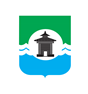 30.11.2022 года № 366РОССИЙСКАЯ ФЕДЕРАЦИЯИРКУТСКАЯ ОБЛАСТЬДУМА БРАТСКОГО РАЙОНАРЕШЕНИЕОб утверждении Прогнозного плана (программы) приватизации имущества муниципальной собственности муниципального образования «Братский район» на 2023 годВ целях реализации Федерального закона от 06 октября 2003 года № 131-ФЗ «Об общих принципах организации местного самоуправления в Российской Федерации», в соответствии с Федеральным законом от 21 декабря 2001 года                  № 178-ФЗ «О приватизации государственного и муниципального имущества», Положением о порядке и условиях приватизации муниципального имущества муниципального образования «Братский район», утвержденным решением Думы Братского района от 26 мая 2021 года № 185, руководствуясь статьями 30, 46 Устава муниципального образования «Братский район», Дума Братского районаРЕШИЛА:1. Утвердить Прогнозный план (программу) приватизации имущества муниципальной собственности муниципального образования «Братский район» на 2023 год согласно приложению к настоящему решению.2. Настоящее решение подлежит официальному опубликованию в газете «Братский район», на официальном сайте Российской Федерации в сети «Интернет» - www.torgi.gov.ru, на официальном сайте муниципального образования «Братский район» в сети «Интернет» www.bratsk-raion.ru.3. Контроль за исполнением настоящего решения возложить на постоянную депутатскую комиссию по жилищно-коммунальному хозяйству, промышленности и сельскому хозяйству Думы Братского района.УТВЕРЖДЕНрешением Думы Братского района от 30.11.2022 года № 366ПРОГНОЗНЫЙ ПЛАН (ПРОГРАММА) ПРИВАТИЗАЦИИимущества муниципальной собственностимуниципального образования «Братский район» на 2023 годПредседатель Думы Братского района __________________С.В. КоротченкоМэр Братского района __________________А.С. Дубровин№п/пНаименование объектовХарактеристика объектаМестонахождениеСрокприватизацииПрогноз поступления средств, руб. 1234561.Нежилое здание с земельным участкомОдноэтажное здание, год ввода: 1984, общая площадь здания 116 кв.м, площадь участка 1641 кв.мИркутская область, Братский район, п.Кежемский, ул.Ручейная, 6А 1-2 кварталВсего: 1 957 100,00 здание: 492 100,00, земельный участок: 1 465 000,00 2.Нежилое административное здание (контора) с земельным участкомОдноэтажное здание, год ввода: 1975, общая площадь здания 208,1 кв.м, площадь участка 444 кв.мИркутская область, Братский район, с.Александровка, ул. Мира, д. 39 1-2 кварталВсего: 1 075 500,00 здание: 588 500,00земельный участок: 487 000,003.Склад с земельным участкомОдноэтажное здание, год ввода: 1974, общая площадь здания 134,3 кв.м, площадь участка 372 кв.мИркутская область, Братский район, с.Александровка, ул. Мира, д. 38 «Л»1-2 кварталВсего: 515 700,00здание: 307 700,00земельный участок:208 000,00